第14课 背影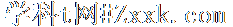 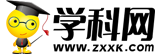 【提升训练】一、选择题1．《背影》一文将“勾留南京”一事一笔带过，原因是（　　）A．南京并不好玩，所以不必多写。B．南京是路过，不是目的地。C．与文章主旨关系不大，应该略写。D．当时他们心情不好，没有去玩。【答案】C【解析】【详解】本题考查学生对文本主旨的理解。《背影》的主旨在于通过对父亲的背影的描写，歌颂了父亲对“我”无私的爱以及浓厚的父子之情。而“勾留南京”一事与主旨关系不大，体现不出父子之情，所以略写。故选C。2．对下列句子理解不恰当的一项是(　　)A．那时真是太聪明了！（表现对“我”当时不理解父亲的自责）B．我本来要去的，他不肯，只好让他去。（表现了父子相互体谅和照顾，尤其是父亲对儿子的深切关怀）C．“进去吧，里面没人。”（与上文的“你就在此地，不要走动”相呼应，表现父亲对社会世态的不满和无奈）D．于是扑扑衣上的泥土，心里很轻松似的。（父亲想替儿子做的事已做到了，尽管人很累，他心里觉得踏实）【答案】C【解析】【详解】本题考查学生对文本的把握。ABD三项正确。C项：“进去吧，里面没人。”（与上文的“你就在此地，不要走动”相呼应，表现父亲对作者的关心，一言一行中都饱含父爱。）3．选择出下列说法正确的一项（ ）A．朱自清，字佩弦，江苏省扬州人。著名的散文家、诗人、学者、革命家。代表作品有《背影》《春》等。B．《背影》一文中共提到“背影”三次，其中重点描写了父亲离开车站时的“背影”。C．《背影》一文开始写“背影”，指出最难忘的就是父亲的背影。但后面展开写家庭情况，跟主题没有关系。所以第二、三自然段可以删去。D．《背影》一文集中表现了父子之间相爱相怜的真挚情感。【答案】D【解析】试题分析： A选项中 “散文家、诗人、学者、革命家”应改为：“散文家、诗人、学者、民主战士”；B选项应改为：《背影》一文中共提到“背影”四次，其中重点描写了父亲买橘子时的背影；C选项中所指的二三段是对家境的描述，渲染凄惨悲凉的气氛不可以删去。所以，正确答案是D。考点：考查对文章作者以及内容的理解。点评：这就要求学生加强对重点作者的识记以及阅读理解文章内容、思想的能力的培养，提高语文素养。4．对下列句子理解不恰当的一项是(  )A．那时真是太聪明了！（表现对“我”当时不理解父亲的自责）B．我本来要去的，他不肯，只好让他去。（表现了父子相互体谅和照顾，尤其是父亲对儿子的深切关怀）C．于是扑扑衣上的泥土，心里很轻松似的。（父亲想替儿子做的事已做到了，尽管人很累，他心里觉得踏实）D．“进去吧，里面没人。”（与上文的“你就在此地，不要走动”相呼应，表现父亲对社会世态的不满和无奈）【答案】D【解析】本题考查对课文内容的理解：“进去吧，里面没人。”（与上文的“你就在此地，不要走动”相呼应，表现父亲对作者的关心，言行中饱含父爱。）5．下边加点字注音全部正确的一项是（   ）A．妥帖(tiē)　　簌簌(sù)　　行李(xínɡ)　　颇(pō)B．丧事(sān)　　赋闲(fù)　　拣定(jiǎn)　 　迂(yū)C．琐屑(xiè)　　典质(zhí 　　栅栏(shān)　　攀(bān)D．狼藉(jiè)　　颓唐(tū)　　游逛(ɡuànɡ) 　　搀(chān)【答案】A【详解】B. 丧事(sāng)；
C.典质(zhì) 栅栏(zhà) 攀(pān)；
D. 狼藉(jí) 颓唐(tuí) ；
故选A。6．错别字最多的一项是(　　)A．他在三嘱付茶房，甚是仔细。B．他待我斩斩不同往日。C．我最不能妄记的是他的背影。D．父亲是一个胖子，走过去自然要废事些。【答案】A【解析】【详解】试题分析：考查对字音的识记。A“在”改为“再” “付”改为“咐”；B“斩”改为“渐”；C“妄”改为“忘”；D“废”改为“费”。据此，答案为A。7．选出加点词运用正确的一项(　　)A．湖水明净如镜，毫不狼藉。B．他腿有点毛病，走路很踌躇。C．有人说90年代的青年是颓唐的一代，你同意这种说法吗？D．对面的老大爷蹒跚地走来。【答案】A【详解】
B.踌躇：犹豫不决。不能形容走路的状态。
C.颓唐：萎靡不振的样子。不能用此词形容一代人。此处应改为“颓废”。“颓废”：意志消沉，精神萎靡。
D.蹒跚：腿脚不灵便，走起路来摇摇摆摆。此词不能做状语，只能做谓语。
故选A。8．下列加点词语运用不恰当的一项是（  ）A．这份杂志老是报道一些八卦消息，无怪乎声名狼藉。B．她到现在还在踌躇，是否应该尊重自己的理想，勇敢地迈上音乐之路。C．童年的我，在外公结实的手臂下蹒跚学步，在奶奶关怀的叮咛中成长。D．路旁的树枝切割着夕阳，把光的琐屑不断地洒向染金的地面。【答案】D【解析】【详解】D项加点词语运用不恰当。“琐屑”指的是细小而琐碎的事，用在这里属于望文生义。9．加点词语感情色彩没有发生变化的一项是（　　）A．唉，我现在想想，那时真是太聪明了！B．我那时真是聪明过分，总觉得他说话不大漂亮。C．鸟儿将巢安在繁华嫩叶当中，高兴起来了，呼朋引伴地卖弄清脆的喉咙。D．我用儿童的狡猾的眼光察觉，她爱我们，并没有存心要打的意思。【答案】B【详解】B项加点词语感情色彩没有发生变化。A“太聪明”反语，使词语感情色彩发生变化。C“卖弄”拟人，使词语感情色彩发生变化。D“狡猾”贬词褒用，使词语感情色彩发生变化。10．下列对病句的修改不正确的一项是（  ）A．高考考生众多，而大学录取名额有限，能否在千军万马中“杀出一条血路”，关键要靠考生平时努力。（将“名额”改为“人数”）B．通过互联网多向化的传播模式，让资讯已变为公共资源。（删去“通过”或“让”）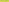 C．中国互联网的发展，正在引领世界潮流，为各国民众带去便利的生活。（在“生活”后面加上“方式”）D．40家主要网络文学网站提供1400余万种作品，并拥有日均逾1.5亿以上文字量的更新。（删去“以上”）【答案】A【详解】A项对病句的修改不正确。此句属于两面对一面。所以要把“能否”改为“能”。11．下列句子用语得体的一项是（　　）A．为了表示对您的衷心感谢，我们特意准备了这件礼物，您就心领了吧。B．王强同学从班主任杨老师手里接过获奖证书，然后说到：“感谢您的厚爱。”C．王校长说：“李教授，明天我校召开教学工作研讨会，请您斗胆赐教。”D．虽然你尽的是绵薄之力，但是我知道这些钱是你的全部积蓄，谢谢你。【答案】B【详解】此题考查语言的简明、连贯、得体。解答此题，要通读全句段，理解大意，然后结合具体语境辨析作答。A.“心领”用为辞谢别人的馈赠或酒食招待的套语,表示心中已领受其情意，不能用于对方；B．表达得体；C．用词不当，可将“斗胆赐教”改为“不吝赐教”；D．“绵薄之力”用于自己，是谦辞。故选B。12．下列加点的词语使用不正确的一项是()A．实行供给侧改革，必须对赋闲的人员进行转岗新技能培训。B．在校庆会议上，老校长神采奕奕，没有一点60多岁人的颓唐之气。C．看着眼前张张笑脸和一枚枚奖章，她不禁触目伤怀，喜极而悲。D．重阳节，走路蹒跚的爷爷，坚持户外活动1小时。【答案】C【解析】本题以选择题的形式考查词语的理解与运用，主要是从是否符合句子语境，语义是否矛盾，使用对象是否正确，词语是否望文生义等。C项使用不正确，“触目伤怀”是指看到某种情况或景象心里感到悲伤，与句子意思不符。点睛：本题考查学生对具体语境中词语运用正误的辨析能力。要结合积累的词语来分析，在平时的学习中，首先我们对于遇到的词语要做好积累，其次是注意可以从词义、词语的感情色彩、习惯用法等方面进行归纳。13．下列句子中空缺处标点运用最恰当的一项是（   ）我读到此处，在晶莹的泪光中，又看见那肥胖的□青布棉袍黑布马褂的背影□唉□我不知何时再能与他相见□A．，  ，  ！  ！    B．、  。  ！  ？C．、  。  ！  ！    D．、  。  ，  ？【答案】C【解析】本题考查学生对标点掌握和运用情况。这是学习语文的基础知识，平时要善于归纳整理各种标点符号的正确用法。此题解题时要细读语句，了解标点的正确使用方法。此题要注意“我不知何时再能与他相见”表示的是感叹语气，应该用叹号而不是问号。14．下列各句中加点的词语使用不恰当的一项是（   ）A．小亮遇到困难总是踌躇不前，所以他什么事情都做不好。B．人们听了歌手王菲演唱的经典曲目《匆匆那年》，不由得触目伤怀。C．经过几年的惨淡经营，公司的生意终于有了起色。D．他妹妹发烧住院，弟弟又让汽车撞伤了，真是祸不单行啊！【答案】B【解析】这道题目考查的是成语的理解与运用。要想正确地运用成语，必须准确理解成语的意义，可从以下几方面进行分析：词义的范围、词义的轻重、感情色彩等。B项的成语使用有误，“触目伤怀”指看到（家庭败落的情况）心里感到悲伤。不能用于形容听歌以后的感受。点睛：本题考查学生对具体语境中成语运用正误的辨析能力。要结合积累的成语来分析，在平时的学习中，首先我们对于遇到的成语要做好积累，其次是注意可以从词义、词语的感情色彩、习惯用法等方面进行归纳。成语常见的错误有：望文生义、褒贬不当、搭配不当、用错对象、重复冗赘、谦敬错位、自相矛盾、不合语境等。15．下列关于本文内容的说法错误的一项是（   ）A．本文写父子相爱相怜的感情，真挚动人。但这种感情中渗透着淡淡的哀愁。B．本文共有四次写“背影”，首尾两次详写，中间略写。C．作者以“背影”为题的原因在于将父亲老境的颓唐、心情的忧郁、父爱的真挚都浓缩在“背影”这一特殊的外貌上，留给读者自由想象的天地。D．本文表面上是以作者的行踪为线索，实则是以“背影”为主线贯穿全文。【答案】B【解析】本题考查对文章内容的理解．解答此题的关键是在理解课文内容的基础上，把握主旨，联系实际，根据题目的要求和提示的信息梳理内容，得出答案。B项的表述不准确，文章四次写到背影。第一次：“我不能忘记的是他的背影”：这里的背影是略写，写出作者怀念父亲，惦记背影；第二次：“这时我看见他的背影”：这里的背影是详写，望父买橘，刻画背影；第三次：“等他的背影混入来来往往的人里”：这里的背影也是详写，父子分手，惜别背影；第四次：“又看见那肥胖的、青布棉袍黑布马褂的背影”：这里的背影是略写，别后思念，再现背影。16．下列句子中加点词语使用不恰当的一项是（   ）A．看到家里的败落，他怎么能不触目伤怀呢？B．家在眼前，一片狼藉的屋内，唯一像样的家具是由破砖烂板搭成的床。C．分别十年的老朋友在街上萍水相逢，激动不已。D．当情郁于中不得发泄的时候，站在阳台上赏月、观星，仿佛自己就是整个世界。【答案】C【解析】本题考查学生对具体语境中成语的运用正误的辨析能力。要结合积累的成语来分析，在平时的学习中，首先我们对于遇到的成语要做好积累，其次是注意可以从词义、词语的感情色彩、习惯用法等方面进行归纳。成语常见的错误有：望文生义、褒贬不当、搭配不当、用错对象、重复冗赘、谦敬错位、自相矛盾、不合语境等。C项的成语使用有误，“萍水相逢”意思是浮萍随水漂泊，聚散不定。比喻向来不认识的人偶然相遇。用在这里形容老朋友重逢显然不合适。17．下列词语中书写完全正确的一项是（   ）A．悲哀  衰弱  嘱拖  诸多B．惨淡  踪迹  栅栏  钩留C．晶萤  交御  奔丧  狼藉D．亏空  赋闲  谋事  踌躇【答案】D【解析】此题考查学生对字形的掌握情况，对汉字字形的正确书写能力。这就要求学生平时的学习中注意字形的识记和积累，特别是形近字。辨析字形既要注意平时的积累，也要联系整个词语的意思。A项应为“衰弱”“嘱托”；B项应为“勾留”；C项应为“晶莹”“交卸”。18．下列句子标点符号使用错误的一项是(    )A．《中国诗词大会》第二季是一档由中央电视台科教频道自主研发的大型演播室季播节目。B．某节目以“赏中华诗词，寻文化基因，品生活之美”为宗旨，邀请全国各个年龄段，各个领域的诗词爱好者共同参与诗词知识比拼。C．某节目邀请康震、王立群、蒙曼与郦波等四位观众喜爱的文化专家担任嘉宾。D．少数民族对于中国的重大贡献在哪里？一是疆域贡献，二是制度贡献，三是文化贡献。【答案】B【解析】试题分析：B项“年龄段”后的逗号应为顿号。19．对下面课文内容分析说法不恰当的一项是(　　)A．课文表面上是以作者的行踪为线索，实则是以“背影”为主线贯穿全文。B．课文写父子相爱相怜的感情，真挚动人。但这种感情中渗透着淡淡的哀愁。C．文章四次写“背影”，首尾两次详写，中间略写。详略得当地将父爱的真挚都浓缩在“背影”这一特殊的外貌上。D．课文写父亲的语言并非浓墨重彩，却处处体现他对儿子的深切关怀。【答案】C【详解】C项首尾两次写背影是略写，中间父亲买橘子爬月台的背景是详写；20．课文中的“我”面对父亲穿过铁道时的“背影”，“泪很快地流下来”，“我”流泪的原因是什么？下列分析正确的一项是（   ）A．对父亲的感激和思念。B．对父亲艰难生活的同情和对父亲未来生活的忧虑。C．对自己误解乃至责怪父亲的深深忏悔。D．“我”舍不得离开父亲。【答案】B【详解】考查对文章内容的理解。“我”流泪的原因是对父亲艰难生活的同情和对父亲未来生活的忧虑。买橘子时的蹒跚艰难，一下子引发“我”的联想，家庭生活的重压何时才能解除，父亲的这种艰难还得延续支撑。所以答案为B项。其它三项的分析不确切不完整。21．下列句子运用了修辞手法的一项是（  ）A．于是扑扑衣上的泥土，心里很轻松似的。B．我现在想想，那时真是太聪明了。C．在晶莹的泪光中，又看见那肥胖的、青布棉袍黑布马褂的背影。D．总觉得他说话不大漂亮，非自己插嘴不可。【答案】B【解析】【详解】B项运用了修辞手法。“我现在想想，那时真是太聪明了”其中的“聪明”一词是运用了反语。说是“聪明”其实未必聪明，没有理解到父亲深沉的父爱。【点睛】反语：反语又称“倒反”、“反说”、“反辞”等，即通常所说的“说反话”，运用跟本义相反的词语来表达此意，却含有否定、讽刺以及嘲弄的意思，是一种带有强烈感情色彩的修辞方法。二、填空题22．阅读下面文字，回答问题 我说道：“爸爸，你走吧。”他往车外看了看说：“我买几个橘子。你就在此地，不要走动。”我看那边月台的栅栏外有几个买东西等着顾客。走到那边月台，须穿过铁道，须跳下去又爬上去。父亲是一个胖子，走过去自然费事些。我本来要去的，他不肯，只好让他去。 A我看见他戴着黑布小帽，穿着黑布大马褂，深青布棉袍，蹒跚地走到铁道边，慢慢探身下去，尚不大难。可是他穿过铁道，要爬上那边月台，就不容易了。B他用两手攀着上面，两脚再向上缩;他肥胖的身子向左微倾，显出努力的样子，这时我看见他的背影，我的泪很快地流下来了。我赶紧拭干了泪。怕他看见，也怕别人看见。我再向外看时，他已抱了朱红的橘子往回走了。过铁道时，他先将橘子散放在地上，自己慢慢爬下，再抱起橘子走。到这边时，我赶紧去搀他。他和我走到车上，将橘子一股脑儿放在我的皮大衣上。于是扑扑衣上的泥土，心里很轻松似的。过一会说：“我走了，到那边来信!”我望着他走出去。他走了几步，回头看见我，说：“进去吧，里边没人。”等他的背影混入来来往往的人里，再找不着了，便进来坐下，我的眼泪又来了。——《背影》赏析品味文中AB两处画线句子。 （1）我看见他戴着黑布小帽，穿着黑布大马褂，深青布棉袍，蹒跚地走到铁道边，慢慢探身下去，尚不大难。可是他穿过铁道，要爬上那边月台，就不容易了。（2）他用两手攀着上面，两脚再向上缩;他肥胖的身子向左微倾，显出努力的样子……“父爱如山”的话题多得说不完。但本文却将这“如山”的父爱聚焦在父亲小小的“背影”上。请说说这种“从小处落笔，聚焦小处”构思的妙处。【答案】1.（1）①运用白描（外貌描写）的手法，细致而又传神地描画出父亲的形象；②这三个句子看似平淡，其实内有起伏，“本来”“只好”“尚不”“可是”“就”等词语，看似寻常，却表现出“我”心中极不平静的感情。（2）①动作描写，细腻而简练，给人一个过程的动态；②极大调动读者的想象力去丰富这种形象，是父亲栩栩如生，表达了“我”对父亲深厚的感情。2.示例：①文章选择“背影”这个父亲身上的小切入点展开，详写车站送行，其他略写凝聚点集中，详略得当，感情表达更加充分；②“背影”切入点小，但所见者大。作者将父亲目光聚焦的“背影”上，恰当地表达了深切的父爱；读者从“背影”中，深切感受到作者的情感，又理解到父爱的普遍意义，精神境界得以提升；③从“背影”小处落笔，便于控制篇幅，文章用短小的篇幅写好父亲这个人，文虽短小但感人至深，令人回味悠长。【详解】1.此题考查学生赏析文章重点句子的能力。这类题型应先找准赏析的角度，如修辞、描写方法、写作手法、重点词语等；再结合语境作正确的赏析。这里可以从描写方法的角度赏析，其答题格式为：描写方法+表达效果+表现了/赞美了什么。    （1）作者对父亲的外貌描写突出三个“布”字——“戴着黑布小帽，穿着黑布大马褂，深青布棉袍”，反映家庭生活艰难、渗淡，在如此困难的情况下父亲为“我”做昂贵的大衣，还有“本来”“只好”“尚不”“可是”“就”等词语，表现出“我”心潮澎湃、极不平静的感情。反衬出父亲对儿子的关怀与慈爱。（2）从“攀”“缩”“微倾”等动词可以看出这是运用了动作描写的方法，这是写父亲过月台时的动作，由这一系列的动作，可以看出父亲过月台时的艰难，父亲过月台如此艰难都要给儿子买橘子，由此看出父亲对儿子的深沉的爱。2.此题考查学生理解“以小见大”手法的能力。以小见大指从小的可以看出大的，指通过小事可以看出大节，或通过一小部分看出整体。在写作中指对形象进行强调、取舍、浓缩，以独到的想象抓住一点或一个局部加以集中描写或延伸放大，以更充分地表达主题思想。本文中“背影”是全文的写作线索，又是文章题旨得以集中反映的所在。“背影”既是人物形象的素描，又是人物精神的写照，是贯穿全文的主线，是作者感情的触发点和凝结点。作者把长期郁结在心头的强烈感激之意，刻骨的思念之情完全寄托在对父亲背影的形象刻划上。恰当地表达了深切的父爱。从“背影”小处落笔，这是一个最好的注脚。文章前、中、后四次都提到了父亲的背影，其中有三次都围绕着那次难忘的、买橘子的背影来写的，并且开头和篇末点题照应。父亲的伟大与坚强就是通过这些汗水表现出来的，文章用短小的篇幅写好父亲这个人，文章虽短小但感人至深。依据自己的理解作答。23．作者几次流泪，表达了怎样的思想感情？请作简答。（1）不禁簌簌地流下眼泪：__________。（2）我的泪很快地流下来了：__________。（3）在晶莹的泪光中：__________。【答案】（1）看到祖母去世、父亲赋闲、家境惨淡而伤心地流泪。    （2）儿子清楚地看到父亲竟为自己做着力不胜任的工作，理解了父亲对自己的那颗仁爱之心，流下感动之泪。    （3）接到父亲的信后，想着父亲现在的情形，表达了对父亲的担忧和深深的思念。    【详解】试题分析：考查对文章内容的理解。（1）第一次流泪：“我从北京到徐州打算跟着父亲奔丧回家。到徐州见着父亲，看见满院狼藉的东西，又想起祖母，不禁簌簌地流下眼泪。”——为祖母去世、父亲赋闲、家境惨淡而伤心的眼泪。（2）第二次流泪：“他用两手攀着上面，两脚再向上缩；他肥胖的身子向左微倾，现出努力的样子，这时我看见他的背影，我的泪很快地流了下来。”——为父亲如此关心和疼爱“我”而感动的眼泪。（3）这是文章的第四次流泪：“我读到此处，在晶莹的泪光中，又看见那肥胖的、青布棉袍黑布马褂的背影。”——此时想到父亲，因为思念而落泪。据此理解作答。24．“背影”在文章中出现了四次，每次的情况有所不同，感情也有所不同。请把感情写在横线上。（1）开篇点题“背影”，使一种______的感情气氛笼罩全文。（2）在车站送别的场面中出现“背影”是表现了父亲爱儿子的______感情。（3）父亲和儿子告别后，儿子望着父亲的“背影”是表达______的感情。（4）在泪光中再次出现“背影”是表达______的感情。【答案】（1）浓厚    （2）深厚    （3）依恋    （4）思念    【详解】试题分析：考查对文章内容的理解。本文共写父亲的四次背影，第一次在第一段中，我最不能忘记的是他的背影，开篇点题，奠定文章怀念和思念的感情基调，并引出下文。第二次在第六段中，看见的是父亲为我买橘的背影，表现父亲爱子的深情厚意。第三次在第段末，父亲和儿子告别后，儿子望着混入来来往往的人里的父亲的“背影”，表达对父亲的依恋的感情。第四次在第七段中，是读了父亲的来信，回忆起父亲“青布棉袍黑布马褂”的背影，表达了对父亲思念之情。据此填写作答。三、字词书写25．辨识形近字。（shì）____去 　 狼（jí）____    （tū）____头（shì）____验  　书（jí）____    （tuí）____废【答案】拭    试    藉    籍    秃    颓    【详解】字形题从表象上看主要考核双音节词语和成语，有时会考核三字的专业术语和熟语。从分类看主要考核音近字或形近字，音近字注意据义定形，形近字可以以音定形。辨析方法主要有对举、组词、读音、形旁辨形。如“拭”与“试”、“藉”与“籍”造字法都为形声字，可根据形声字的特点来辨别字形。26．给下列加点字注音。交卸（___）奔丧（____）踌躇（____） 妥贴（____）　微倾（____）颓唐（____）晶莹（_____）琐屑（____）　狼藉（___）  蹒跚（____）【答案】xiè　　　          sāng    chóu    tiē    qīng    tuí    yíng     xiè    jí    pánshān    【详解】字音重点考核多音字、形声字、形似字、音近字、方言、生僻字等。在具体的语言环境中遇到多音多义字时，要先弄清楚它们在词语或句子中的意义，再根据音义对应的规律辨别读音。如“奔丧”：从外地赶回去参加或料理亲属的丧事。所以“丧”在这里是名词，读一声。注意据义定音。27．给下列加点字注音。交卸（____）    奔丧（____）狼藉（____）    簌簌（____）赋闲（____）    踌躇（____）（____）妥帖（____）    蹒跚（____）（____）颓唐（____）    情郁于中（____）琐屑（____）    举箸（____）【答案】xièjí bēnsù  fùchóuchútiēpánshāntuíyùxièzhù【解析】【详解】字音重点考核多音字、形声字、形似字、音近字、方言、生僻字等。在具体的语言环境中遇到多音多义字时，要先弄清楚它们在词语或句子中的意义，再根据音义对应的规律辨别读音。如“琐”等还可根据形声字中的声旁特点协助判断读音。再如“奔丧”：从外地赶回去参加或料理亲属的丧事。所以“丧”在这里是名词，念一声。注意据义定音。28．根据意思，写出相应的词语。（1）乱七八糟的样子。（______）        （2）凄惨暗淡，不景气。 （______）（3）衰颓败落。（______）           （4）看到后心里感到悲伤。　（______）（5）感情聚积在心里不得发泄。（_____）（6）细小而繁多（的事）。　（______）【答案】  狼藉  惨淡  颓唐  触目伤怀  情郁于中  琐屑【解析】试题分析：考查根据词义写出的词语的能力。答此题，没有什么较好的解决办法，就是看学生平时的积累。对词语含义的把握，对词语字眼的记忆。根据词语含义去推断应填哪个词语。四、现代文阅读阅读《背影》选段,完成下面小题。我说道：“爸爸，你走吧。”他往车外看了看说：“我买几个橘子去。你就在此地，不要走动。”我看那边月台的栅栏外有几个卖东西的等着顾客。走到那边月台，须穿过铁道，须跳下去又爬上去。父亲是一个胖子，走过去自然要费事些。我本来要去的，他不肯，只好让他去。我看见他戴着黑布小帽，穿着黑布大马褂，深青布棉袍，蹒跚地走到铁道边，慢慢探身下去，尚不大难。可是他穿过铁道，要爬上那边月台，就不容易了。他用两手攀着上面，两脚再向上缩;他肥胖的身子向左微倾，显出努力的样子，这时我看见他的背影，我的泪很快地流下来了。我赶紧拭干了泪。怕他看见，也怕别人看见。我再向外看时，他已抱了朱红的橘子往回走了。过铁道时，他先将橘子散放在地上，自己慢慢爬下，再抱起橘子走。到这边时，我赶紧去搀他。他和我走到车上，将橘子一股脑儿放在我的皮大衣上。①于是扑扑衣上的泥土，心里很轻松似的。（批注①“扑扑身上的泥土”这个细节补写了父亲过铁道的艰难（或父亲不嫌脏不嫌累，突出爱子之情）；“轻松”写出了父亲尽到自己责任后的那种满足、踏实的心情（或故作轻松，怕儿子担心，过意不去）。）过一会儿说：②“我走了，到那边来信!”（批②）我望着他走出去。他走了几步，回头看见我，说：“进去吧，里边没人。”等他的背影混入来来往往的人里，再找不着了，我便进来坐下，我的眼泪又来了。29．用符号法划分“我的泪很快地流下来了”的句子成分。30．作批注的读书方法，能及时记录并表达我们读文章时的思考、感悟。它可以谈感悟理解，或生发联想，或赏析表达特色，或质疑问难；要求紧扣文章内容，表达通畅简洁。参照示例批注①，完成批注②。31．“我”看到父亲艰难地爬上月台的样子，“我的眼泪很快地流下来了。”“我赶紧拭干了泪，怕他看见，也怕别人看见。”说说作者此时此刻是一种怎样的心理感受?32．选文最后一句“我的眼泪又来了”中的“又”字用得好，请从内容和结构两方面说明理由。【答案】29．（我的）泪‖〔很快地〕流〈下来了〉。30．批注②此句语言描写，言简而情深，表现了父亲又惦念儿子的路途平安，要等到儿子回到北京来信报平安才放心，可见父爱情深。31．我此时百感交集，理解、愧疚、感激、担忧等，“我赶紧拭干了泪”是怕父亲见我这样而担心。“怕别人看到”是因为自己觉得自己是男人，不应该轻易流泪。32．从内容方面，表明是第二次流泪，同时突出了作者和父亲离别时对父亲依恋、感激和敬爱之情；从结构方面来看照应文中“我的泪很快地流下来了”。【分析】29．这道题考查对句子成分的理解。根据句子成分的相关知识可知，这句话的主语中心语是“泪”，谓语中心语是“流”，“我的”属于定语修饰语，“很快地”属于状语修饰语，“下来了”属于动词“流”的补语。30．这道题考查写批注的能力。可以从修辞、描写、语言、词语运用、写作手法等角度入手。“我走了，到那边来信!”是对父亲的语言描写。结合语境可知，父亲已经给我买好了橘子，选好了座位，父亲要忙着到南京去某差事，于是离别时说了这句话。“那边”指我的目的地北京。尽管我已经二十多岁，北京我也去过几次，但父亲仍然提醒“我”“到那边来信!”，由此可以看出父亲惦念儿子的路途平安，表现了父亲的爱子情深。31．这道题考查对文章情感的理解。结合语境可知，“我的眼泪很快地流下来了”是我看到父亲艰难地穿过铁道为“我”买橘子，父亲本身是一个胖子，加之祖母去世，自己又丢了差事。在这样的窘境之下，父亲仍然没有忘记对儿子的关爱。而“我”却在父亲托茶房照顾“我”时暗笑他的“迂”。因此，这里“我的眼泪很快地流下来了”既有对父亲的感激，也有对父亲生活不易的理解，还有对父亲深深地愧疚以及对父亲穿过铁道爬上爬下的担忧。“我赶紧拭干了泪”既怕父亲看见，也怕别人看见。“怕他看见”是怕父亲看见我流泪，他会担心。父亲本来已经不易，我还让他操心，我于心不忍；“怕别人看到”是因为自己觉得自己是一个二十多岁的男人，不应该轻易流泪。32．这道题考查对词语表达效果的理解。“又”意思是再一次。“我的眼泪又来了”表明是第二次流泪。根据文中内容可知，在父亲艰难地穿过铁道为“我”买橘子的时候，“我”已经流过一次眼泪了：“这时我看见他的背影，我的泪很快地流下来了”。第二次流泪是因为与父亲车站分别时，“等他的背影混入来来往往的人里，再找不着了”。因此，“我的眼泪又来了”在结构上与第一次流泪相照应；内容上突出了作者和父亲离别时对父亲依恋、感激和敬爱之情。阅读下面的选文，回答小题。①到南京时，有朋友约去游逛，勾留了一日；第二日上午便须渡江到浦口，下午上车北去。父亲因为事忙，本已说定不送我，叫旅馆里一个熟识的茶房陪我同去。他再三嘱咐茶房，甚是仔细。但他终于不放心，怕茶房不妥帖；颇踌躇了一会。其实我那年已二十岁，北京已来往过两三次，是没有什么要紧的了。他踌躇了一会，终于决定还是自己送我去。我再三劝他不必去；他只说：“不要紧，他们去不好！”②我们过了江，进了车站。我买票，他忙着照看行李。行李太多了，得向脚夫行些小费才能过去。他便又忙着和他们讲价钱。我那时真是聪明过分，总觉他说话不大漂亮，非自己插嘴不可，但他终于讲定了价钱；就送我上车。他给我拣定了靠车门的一张椅子；我将他给我做的紫毛大衣铺好座位。他嘱我路上小心，夜里警醒些，不要受凉。又嘱托茶房好好照应我。我心里暗笑他的迂；他们只认得钱，托他们只是白托！而且我这样大年纪的人，难道还不能料理自己么？唉，我现在想想，那时真是太聪明了！③我说道：“爸爸，你走吧。”他往车外看了看说：“我买几个橘子去。你就在此地，不要走动。”我看那边月台的栅栏外有几个卖东西的等着顾客。走到那边月台，须穿过铁道，须跳下去又爬上去。父亲是个胖子，走过去自然要费事些。我本来要去的，他不肯，只好让他去。我看见他戴着黑布小帽，穿着黑布大马褂，深青布棉袍，蹒跚地走到铁道边，慢慢探身下去，尚不大难。可是他穿过铁道，要爬上那边月台，就不容易了。他用两手攀着上面，两脚再向上缩；他肥胖的身子向左微倾，显出努力的样子，这时我看见他的背影，我的泪很快地流下来了。我赶紧拭干了泪。怕他看见，也怕别人看见。我再向外看时，他已抱着朱红的橘子往回走了。过铁道时，他先将橘子散放在地上，自己慢慢爬下，再抱起橘子走。到这边时，我赶紧去搀他。他和我走到车上，将橘子一股脑儿放在我的皮大衣上。于是扑扑衣上的泥土，心里很轻松似的。过一会说：“我走了，到那边来信！”我望着他走出去。他走了几步，回过头看见我，说：“进去吧，里边没人。”等他的背影混入来来往往的人里，再找不着了，我便进来坐下，我的眼泪又来了。33．细读选文第②段，概括本段中父亲为“我”做了哪些小事？34．赏析选文第②段画线的句子。35．分析选文第③段加点的词语“蹒跚”“攀”“缩”“倾”的表达效果。36．选文第③段画线句“我的泪很快地流下来了”，“我”流泪的原因是什么？37．结合全文分析，本文以“背影”为题，有什么好处？【答案】33．照看行李；与脚夫讲价；送“我”上车；为“我”拣定座位；嘱咐我小心；关照茶房等。34．运用反语；表现了“我”对父爱的理解及深深的自责之情。35．“蹒跚”写出了父亲走路不稳；“攀”“缩”“倾”写出了父亲爬月台的动作艰难；这些词语生动形象地表现了父亲为“我”买橘子的不容易；表现了他对“我”的爱。36．因目睹父亲的背影而感动；因背影呈现的老态而伤感。37．作为文章线索；“背影”承载了父亲对“我”的爱（交汇点）；“背影”触发了“我”对父亲情感的变化（转折点、触发点）。【分析】33．本题考查对文章的概括能力。此类题可运用“人+事+结果”的模式作答，既要涵盖全部内容，又要简明扼要。根据“我买票，他忙着照看行李”可概括为父亲给我照看行李；根据“得向脚夫行些小费才能过去。他便又忙着和他们讲价钱”可概括为父亲与脚夫讲价；根据“他终于讲定了价钱；就送我上车”可概括为父亲送“我”上车；根据“他给我拣定了靠车门的一张椅子”可概括为父亲为“我”拣定座位；根据“嘱我路上小心，夜里警醒些，不要受凉”可概括为父亲嘱咐我小心；根据“嘱托茶房好好照应我”可概括为父亲关照茶房照顾我。34．本题考查词语在句子中的含义。既要理解词语的本义，又要理解词语在具体语境中的“临时意义”。“聪明”本来是褒义词，在这里指自己不能体会到父亲的爱子之心，太糊涂，这是反语的修辞手法。自我责备之中，包含着理解父爱之后深切的内疚与怀念。35．本题考查对重点语句的赏析。句子赏析一般从动词和修辞手法角度赏析。“蹒跚、攀、缩、倾”是对父亲去买橘子时动作的描写，“蹒跚”写出了父亲因年老而走路摇摆的样子；“攀”“缩”“倾”写出了父亲不顾月台的高危和年纪老迈，爬上月台的艰难，这些词语都写出了父亲买橘子的艰难，体现了父亲对儿子的深深爱意。36．本题考查揣摩人物感情。作答时，需联系人物的境遇。我看到父亲攀爬月台的艰难，想到父亲年老了还如此照顾我，心中感动又伤感心酸，所以会流泪。37．本题考查赏析题目的作用。联系文章的内容和主旨分析可知，文章四次都提到了父亲的背影，可知背影这一题目概括了文章的主要内容，也充当了贯穿全文的线索；作者把长期郁结在心头的强烈感激之意，刻骨的思念之情完全寄托在对父亲背影的形象刻画上，是作者感情的触发点和凝结点；父亲送我去车站，并不顾年老帮“我”买橘子，“我”也因此理解了父亲对我的爱，所以背影承载了父亲对“我”的关爱；文章四次都提到了父亲的背影，其中有三次都围绕着那次难忘的、买橘子的背影来写的，并且开头和篇末点题照应，因而，以“背影”为题，主旨明确，题意也恰当。阅读朱自清的《背影》完成小题。我说道：“爸爸，你走吧。”他往车外看了看说：“我买几个橘子去。你就在此地，不要走动。”我看那边月台的栅栏外有几个卖东西的等着顾客。走到那边月台，须穿过铁道，须跳下去又爬上去。父亲是一个胖子，走过去自然要费事些。我本来要去的，他不肯，只好让他去。A我看见他戴着黑布小帽，穿着黑布大马褂深青布棉袍，蹒跚地走到铁道边，慢慢探身下去，尚不大难。可是他穿过铁道，要爬上那边月台，就不容易了。B他用两手攀着上面，两脚再向上缩；他肥胖的身子向左微倾，显出努力的样子，这时我看见他的背影，我的泪很快地流下来了。[甲]我赶紧拭干了泪。[乙]怕他看见，也怕别人看见。我再向外看时，他已抱了朱红的橘子往回走了。过铁道时，他先将橘子散放在地上，自己慢慢爬下，再抱起橘子走。到这边时，我赶紧去搀他。他和我走到车上，将橘子一股脑儿放在我的皮大衣上。于是扑扑衣上的泥土，心里很轻松似的。过一会说：“我走了，到那边来信！”我望着他走出去。他走了几步，回头看见我，说：“进去吧，里边没人。”[丙]38．“等他的背影混入来来往往的人里，再找不着了，我便进来坐下，我的眼泪又来了。”这句话是从原文中抽取出来的。这句话应插在〔甲]、[乙]、[丙]中的_________处。39．这一段主要刻画了一个什么情景？其作用是什么？40．请对第②段划线的A、B两处任选一处进行评析，要求指出其描写方法和表达作用。41．父亲买橘子是很艰难的，回来时却“心里很轻松似的”是否矛盾？为什么？42．在你的记忆宝库中，你的爸爸或是妈妈在你的心中肯定留下了让你感动的一瞬间。请用你简洁的语言告诉我们吧。（字数不超过40字）【答案】38．丙处39．刻画了父亲过铁道爬月台去为“我”买橘子的情景；表现了父亲的爱子之情。40．A．外貌描写，表现父亲对祖母的哀悼和生活的俭朴；B．动作细节，表现父亲动作的艰难努力和爱子之情41．不矛盾，艰难的是动作，轻松的是心情，艰难的动作与轻松的心情相对应，表现了父亲对儿子的爱。42．言之有理，借助事件或是某一瞬间体现父爱或是母爱即可。【分析】38．考查对句序分析安排的能力。解答时，要认真阅读文段，把握主要内容和情感。句子排列有一定的顺序，这里要加入文章的句子，表述的是父亲离开后我哭了，那么只有放在丙处合适，因为前一句是父亲离开时说的话。故应放入[丙]处。39．考查语段的概括理解能力。作答此类题目，需要对语段内容有清楚的掌握，然后联系主旨分析其作用即可。通过文段可知，主要描写了父亲过铁道爬月台去为“我”买橘子的情景。表现了父亲对作者的疼爱之情。40．考查描写方法的分析。解答时，要根据题干要求，首先分析句子采用了什么描写方法，再结合文段内容和语境，分析其表达效果。通过A句中“戴着黑布小帽，穿着黑布大马褂深青布棉袍”的内容，可知是对父亲的外貌描写，通过描写父亲的外貌衣着，表现了父亲生活的俭朴和对祖母的哀悼之意。通过B句“用两手攀着上面，两脚再向上缩；他肥胖的身子向左微倾，显出努力的样子”中“攀、缩”等动词的使用，可知是对父亲的动作描写。通过动作描写，生动形象表现出父亲为我买橘子时的艰难不易，突出了父亲对作者的爱。41．考查对句子的理解与分析。解答此题整体感知文段内容的基础上，结合人物间关系及事件，去理解分析。父亲买橘子是很艰难的，从他的动作可以看出。回来时，父亲“扑扑衣上的泥土，心里很轻松似的”，一个“似的”可见父亲并不轻松，但他作为父亲为儿子买来橘子，尽管辛苦，但心里是高兴的，为自己尽了做父亲的责任而高兴。所以前后二者并不矛盾。42．考查学生的语言表达能力。作答时结合文中父亲对我的关爱，再结合自己的理解作答，观点明确，言之有理即可。注意语言流畅，表达准确。运用以小见大，描写一个小镜头，表现一个平凡而伟大的形象。示例：每当我要去上学时，父亲总会站在窗子前面目送我离开，直到再也看不见我。阅读《背影》的选段，完成下面小题。①我说道：“爸爸，你走吧。”他望车外看了看，说：“我买几个橘子去。你就在此地，不要走动。”我看那边月台的栅栏外有几个卖东西的等着顾客。走到那边月台，须穿过铁道，须跳下去又爬上去。父亲是一个胖子，走过去自然要费事些。我本来要去的，他不肯，只好让他去。我看见他戴着黑布小帽，穿着黑布大马褂，深青布棉袍，蹒跚地走到铁道边，慢慢探身下去，尚不大难。可是他穿过铁道，要爬上那边月台，就不容易了。他用两手攀着上面，两脚再向上缩；他肥胖的身子向左微倾，显出努力的样子。这时我看见他的背影，我的泪很快地流下来了。我赶紧拭干了泪，怕他看见，也怕别人看见。我再向外看时，他已抱了朱红的橘子往回走了。过铁道时，他先将橘子散放在地上，自己慢慢爬下，再抱起橘子走。到这边时，我赶紧去搀他。他和我走到车上，将橘子一股脑儿放在我的皮大衣上。于是扑扑衣上的泥土，心里很轻松似的，过一会说：“我走了；到那边来信!”我望着他走出去。他走了几步，回过头看见我，说：“进去吧，里边没人。”等他的背影混入来来往往的人里，再找不着了，我便进来坐下，我的眼泪又来了。②近几年来，父亲和我都是东奔西走，家中光景是一日不如一日。他少年出外谋生，独力支持，做了许多大事。那知老境却如此颓唐!他触目伤怀，自然情不能自已。情郁于中，自然要发之于外；家庭琐屑便往往触他之怒。他待我渐渐不同往日。但最近两年的不见，他终于忘却我的不好，只是惦记着我，惦记着我的儿子。我北来后，他写了一封信给我，信中说道：“我身体平安，惟膀子疼痛利害，举箸提笔，诸多不便，大约大去之期不远矣。”我读到此处，在晶莹的泪光中，又看见那肥胖的，青布棉袍，黑布马褂的背影。唉!我不知何时再能与他相见!43．文章以《背影》为题，“背影”在全文中起了什么作用？44．选文第①段写父亲过铁道买橘子的全过程。在这段文字中，作者是怎样描写父亲的背影的？45．在这篇文章中，我对父亲的情感态度有怎样的变化？这种变化的原因是什么？46．本文的语言质朴而又典雅，简净而又细致，请以下列语句为例，加以赏析。他少年出外谋生，独力支持，做了许多大事。那知老境却如此颓唐!他触目伤怀，自然情不能自已。情郁于中，自然要发之于外；家庭琐屑便往往触他之怒。【答案】43．①从内容来看，作者以“背影”为父爱的象征点、父子之情的交汇点、父子关系改善的触发点；②从结构来看，“背影”是文章中“我”的情感变化的转折点，也是文章的线索。44．作者这样写父亲的背影：先描写外貌衣着，然后描写动作，仿佛用特写镜头细致的展示父亲爬月台的动作，并用“我”的情感反应烘托这个背影。45．“我”对父亲的情感一直是深厚的，只是有时略有些不耐烦。不耐烦处，一是看到父亲送站时向脚夫讲价钱，觉得“他说话不大漂亮”，二是看到父亲嘱托茶房“好好照应我”“我”觉得他“迂”。“我”的情感态度变化的原因，一是父亲对“我”很好，让“我”感动，二是“我”本来就对父亲怀有深情，内心的强烈震撼是很容易发生的。46．这几句话的书面语特点明显，既用文雅的四字词语，还使用接近文言文的句式，强化了句子的概括力，短短几句，概括了父亲的人生历程。虽以第三人称来写，“哪知”“触目伤怀”等词语却写出了父亲的心境。连用两个“自然”，为父亲辩护，表现了“我”对父亲的理解。【分析】43．考查标题的作用。标题是文章的眼睛，其作用是交代文章的写作对象；关联主要情节，起到贯穿全文的线索作用；透露出作者的观点或感情倾向，暗示文章的主旨。标题有独特之处（修辞手法或写作手法）的，可以从寓意含蓄深刻、制造悬念、引人深思、激发读者的阅读兴趣等方面去分析。《背影》一文，抓住父亲的背影来描写父亲，构成了文章的叙事线索；同时，“背影”既是人物形象的素描，又是人物精神的写照，是贯穿全文的主线，是作者感情的触发点和凝结点。通过对父亲的背影的描写，表现了作者对父亲的情感变化，深刻地提示了“父子情深”的主题。据此理解分析作答。44．考查对文章写作思路的梳理。作答时，注意借助叙事线索、中心事件、人物感情变化来概括文章具体所写的内容。选文第1段主要叙写了父亲过铁道买橘子的全过程：首先描写了父亲的外貌衣着——戴着黑布小帽，穿着黑布大马褂，深青布棉袍；然后描写父亲穿过铁道，要爬上那边月台时的动作——用两手攀着上面，两脚再向上缩；他肥胖的身子向左微倾，显出努力的样子；并用“这时我看见他的背影，我的泪很快地流下来了”来表达“我”的感受；最后又略写了父亲买橘子后返回的过程。据此梳理作答。45．考查对文章内容的理解与分析。在整体感知文章内容的基础上，结合文章中的具体表现“我”对父亲情感的语句分析作答。（1）从选文中叙写“我”因父亲买橘子的事而感动流泪，回忆近几年父亲的境况并读父亲的来信而流泪，从中可以看出，“我”对父亲的情感一直是深厚的。从全文来看，“我”对父亲的感情有时也略有些不耐烦。具体表现在：父亲送我去车站时与脚夫讲价钱，“我”觉得“他说话不大漂亮”；父亲不厌其烦地嘱托茶房“好好照应我”，这“我”觉得他“迂”。据此理解概括作答。（2）《背影》这篇散文叙述的是“我”离开南京到北京大学，父亲送他到浦口火车站，照料他上车，并替他买橘子的情形。从平凡的事件中，呈现出父亲的关怀和爱护，表达了我对父亲的深厚情感。其中虽有些情感的波折，但“我”对父亲的情感还是充满深情的。其原因是父亲对“我”无微不至的照顾，让“我”非常感动；再者，“我”对父亲的回忆，更使“我”内心受到强烈的震撼，“我不知何时再能与他相见”强烈地表达了“我”对父亲的深切怀恋之情。据此理解作答。46．体会重要语句的含意，品味语言表达艺术。赏析的句子往往具有某一特色，或是修辞，或是表达方式，或是遣词造句，或表现手法，表现的情境等。赏析时，要结合具体语境灵活作答。语句“他少年出外谋生，独力支持，做了许多大事。那知老境却如此颓唐!他触目伤怀，自然情不能自已。情郁于中，自然要发之于外；家庭琐屑便往往触他之怒”采用了文白相间的写法，既简洁明了地概括了父亲的人生经历，使文章语言表达典雅有致；从词语运用的角度看，运用了“哪知”“触目伤怀”等词语，具体写出了父亲晚年颓唐的心境；语句“他触目伤怀，自然情不能自已。情郁于中，自然要发之于外”采用了反复的手法，强调了父亲的“怒”是无法避免，是“我”为父亲辩解，表达了“我”对父亲的理解和深厚的情感。据此理解作答。阅读课文《背影》选段，完成下面小题。我说道：“爸爸，你走吧。”他往车外看了看说，“我买几个橘子去。你就在此地，不要走动。”我看那边月台的栅栏外有几个卖东西的等着顾客。走到那边月台，须穿过铁道，须跳下去又爬上去。父亲是一个胖子，走过去自然要费事些。我本来要去的，他不肯，只好让他去。我看见他戴着黑布小帽，穿着黑布大马褂，深青布棉袍，蹒跚地走到铁道边，慢慢探身下去，尚不大难。可是他穿过铁道，要爬上那边月台，就不容易了。他用两手攀着上面，两脚再向上缩；他肥胖的身子向左微倾，显出努力的样子。这时我看见他的背影，我的泪很快地流下来了。我赶紧拭干了泪。怕他看见，也怕别人看见。我再向外看时，他已抱了朱红的橘子往回走了。过铁道时，他先将橘子散放在地上，自己慢慢爬下，再抱起橘子走。到这边时，我赶紧去搀他。他和我走到车上，将橘子一股脑儿放在我的皮大衣上。于是扑扑衣上的泥土，心里很轻松似的。过一会说：“我走了，到那边来信！”我望着他走出去。他走了几步，回过头看见我，说：“进去吧，里边没人。”等他的背影混入来来往往的人里，再找不着了，我便进来坐下，我的眼泪又来了。47．“他用两手攀着上面，两脚再向上缩；他肥胖的身子向左微倾，显出努力的样子。”这句话运用了什么描写方法？有什么表达效果？48．当父亲为“我”买回了橘子，他为什么会“心里很轻松似的”？49．选段写“我”的两次流泪，这体现了“我”怎样的思想感情？【答案】47．动作描写。“攀”“缩”“倾”三个动词，细腻而又简练地描写了父亲爬月台的整个动态过程，表现了父亲爬月台时的艰难。48．因为父亲为“我”买回了橘子，感觉尽到了自己的责任，心里很满足，表现了父亲对“我”的爱。49．写出了对父亲爱子之心的理解，表达了离开父亲时那种依依不舍的感情，体现了相亲相爱的父子深情。【解析】47．考查从人物描写角度赏析句子。了解常用的人物描写方法，语言描写、动作描写、心理描写、神态描写、外貌描写等等。由句子中的“攀”“缩”“倾”可知这句话运用了动作描写（细节描写），生动传神地刻画了父亲买橘子时攀栏杆的情景，从父亲爬月台的艰难中突出父亲对“我”的爱和“我”对父亲的感激。48．考查对句子的分析理解。父子临分别时，父亲为“我”买来了橘子，尽管很艰难，但是父亲想到儿子路上不会口渴了，自己尽到了做父亲的责任，心里越感到踏实满足，所以感到很轻松。表现出了父亲含蓄深沉的爱子之情。49．考查对人物情感的分析理解。分别找出文段中两次流泪的情景，再来体会“我”的情感。第一次流泪是作者望父买橘流下的感动的泪，表达了作者对父亲的感激之情。第二次流泪是父亲的背影消失在人群中，因为父子离别而流下的不舍的泪，表达了作者与父亲离别时的依依不舍之情。体现了相亲相爱的父子深情。阅读下面《背影》中的语段，完成下面小题。我说道，“爸爸，你走吧。”他望车外看了看，说，“我买几个橘子去。你就在此地，不要走动。”我看那边月台的栅栏外有几个卖东西的等着顾客。走到那边月台，须穿过铁道，须跳下去又爬上去。父亲是一个胖子，走过去自然要费事些。我本来要去的，他不肯，只好让他去。我看见他戴着黑布小帽，穿着黑布大马褂，深青布棉袍，（pᾴnshᾱn）地走到铁道边，慢慢探身下去，尚不大难。可是他穿过铁道，要爬上那边月台，就不容易了。他用两手攀着上面，两脚再向上缩；他肥胖的身子向左微倾，显出努力的样子。这时我看见他的背影，我的泪很快地流下来了。我赶紧拭干了泪，怕他看见，也怕别人看见。我再向外看时，他已抱了朱红的橘子望回走了。过铁道时，他先将橘子散放在地上，自己慢慢爬下，再抱起橘子走。到这边时，我赶紧去搀他。他和我走到车上，将橘子一股脑儿放在我的皮大衣上。于是扑扑衣上的泥土，心里很轻松似的，过一会说，“我走了；到那边来信！”我望着他走出去。他走了几步，回过头看见我，说，“进去吧，里边没人。”等他的背影混入来来往往的人里，再找不着了，我便进来坐下，我的眼泪又来了。50．请根据拼音，在田字格中用楷体正确规范地写出词语。（pᾴnshᾱn）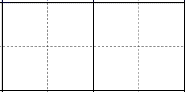 51．结合语境，说说“他用两手攀着上面”一句中“攀”改成“抓”好不好，为什么？52．语段中画线句“我的泪很快地流下来了”，朴实的语言表现了作者复杂的情感，请你以第一人称口吻，写出作者当时的心理活动。【答案】50．蹒跚51．不好“攀”，意思是向上抓紧，写出月台的高。写出父亲行动很吃力，很努力。52．示例： 看到父亲探下攀上、那么艰难为我买橘子的背影，我非常感动感激，我突然感到父亲已是老态龙钟，内心无比伤感、愧疚。【解析】50．蹒跚，拼音是pán shān，指腿脚不灵便，走路缓慢、摇摆的样子。注意识记。51．分析某个词语的表达效果。答题方法：了解用词之美：动词形容词精辟准确，把事物说得形象具体；使用成语，为文章增色；关键词能为中心服务。掌握答题技巧：把握词语的比喻义、引申义、双关义。“攀”是动词，抓住东西向上爬，用手拉。月台很高，父亲年老、穿着棉袍又比较胖高，所以他要用力使劲，“攀”突出父亲爬上月台的艰难。抓，“爪”意为“手指屈曲用力稳住活动物体”。字的本义是：用手拿稳物体，以防滑落。表现不出父亲艰难地去买橘子，就没有感人至深的效果。52．本题考查分析人物心理。语段中画线句“我的泪很快地流下来了”，这一次流泪是因为感动。父亲买橘子的经过表现了爱儿子的深厚感情，使儿子感动得热泪盈眶。以第一人称口吻，写出作者当时的感动心理即可。答案不唯一。阅读朱自清《背影》片段，完成下列小题。我说道:“爸爸， 你走吧。”他往车外看了看说:“我买几个橘子 去。你就在此地,不要走动。”我看那边月台的栅栏外有几个卖东西的等着顾客。走到那边月台，须穿过铁道，须跳下去又爬上去。父亲是一个胖子，走过去自然要费事些。我本来要去的，他不肯,只好让他去。我看见他戴着黑布小帽，穿着黑布大马褂，深青布棉袍，蹣跚地走到铁道边，慢慢探身下去，尚不大难。可是他穿过铁道，要爬上那边月台，就不容易了。他用两手攀着上面，两脚再向上缩:他肥胖的身子向左微倾，显出努力的样子，这时我看见他的背影。我的泪很快地流下来了。我赶紧拭干了泪。怕他看见，也怕别人看见。我再向外看时，他已抱了朱红的橘子往回走了。过铁道时，他先将橘子散放在地上，自己慢慢爬下， 再抱起橘子走。到这边时，我赶紧去搀他。他和我走到车上,将橘子一股脑儿放在我的皮于是扑扑衣上的泥土，心里很轻松似的。过一会说:“我走了，到那边来信!”我望着他走出去。他走了几步,回头见我，说:“进去吧，里边没人。”等他的背影混入来来往往的人里，再找不着了，我便进来坐下，我的眼泪又来了。53．赏析划线句，父亲爬月台买橘子的精彩动词有哪些?描写有怎样的表达效果?54．选段中画浪线的句子写了我两次流泪，结合语境，说说我流泪的原因各是什么。【答案】53．动词有走、探、穿、爬、攀、缩、倾，这些动词细腻而又简练准确地写出了父亲爬月台的整个过程，表现了父亲爬月台的艰难，体现了父亲对儿子深沉的爱54．第一处是感动之泪。作者从父亲艰难的背影中，感受到深沉的父爱；第二处是惜别之泪。作者看着父亲背影的消失而落下泪来，表现了对父亲的无限感激和依恋之情。【解析】53．本题考查词语赏析。1）找到精彩动词：走到、探身、穿过、爬上、攀着、缩、微倾。2）分析作用。这一系列动词准确的描绘出了父亲爬月台的整个过程，结合“就不容易了”“显出努力的样子”可知这些动词写出了父亲爬月台的艰难。如此艰难却仍然去为儿子买橘子，表现出父亲对儿子深沉的爱。54．本题考查内容分析。1）第一次流泪。结合“这时我看见他的背影”可知流泪的原因是看到了父亲为自己买橘子的艰难的背影，感受到父亲的爱，内心非常感动而流泪了。2）第二次流泪。结合“等他的背影混入来来往往的人里，再找不着了，我便进来坐下”可知，此时父子分别，看到父亲离别的背影而流泪，想到和父亲分别了，很长时间不能见面了，这个泪水里有对父亲的不舍、依恋、依赖。阅读下面的文字，完成下列小题。我说道：“爸爸，你走吧。”他往车外看了看说：“我买几个橘子去。你就在此地，不要走动。”我看那边月台的栅栏外有几个卖东西的等着顾客。走到那边月台，须穿过铁道，须跳下去又爬上去。父亲是一个胖子，走过去自然要费事些。我本来要去的，他不肯，只好让他去。我看见他戴着黑布小帽，穿着黑布大马褂，深青布棉袍，蹒跚地走到铁道边，慢慢探身下去，尚不大难。可是他穿过铁道，要爬上那边月台，就不容易了。他用两手 a 着上面，两脚再向上 b ；他肥胖的身子向左微 c ，显出努力的样子，这时我看见他的背影，我的泪很快地流下来了。（1）我赶紧拭干了泪。怕他看见，也怕别人看见。过铁道时，他先将橘子散放在地上，自己慢慢爬下，再抱起橘子走。到这边时，我赶紧去搀他。他和我走到车上，将橘子一股脑儿放在我的皮大衣上。（2）于是扑扑衣上的泥土，心里很轻松似的。过一会说：“我走了，到那边来信！”我望着他走出去。他走了几步，回头看见我，说：“进去吧，里边没人。”等他的背影混入来来往往的人里，再找不着了，我便进来坐下，我的眼泪又来了。55．选文中写“父亲”的外貌，先后写“戴着黑布小帽”、“穿着黑布大马褂”，对其理解不正确的一项是（     ）A．因为才替祖母办完丧事，黑色有哀悼的意思。B．家境惨淡，父亲老境颓唐，“黑布”刚好反映了家境的困顿。C．着力刻画父亲生活古板，表明我要继承这种家风。D．与我的“紫毛大衣”形成对比，表现出父亲对我的关爱。56．(1)在语段中的括号里填上合适的动词: a________;b_________;c________(2)分析这些细腻的动作描的作用。57．选文中两次写到"我"流泪，其感情分别是：第一次_______________________________________________________第二次_______________________________________________________58．文中说父亲“扑扑衣上的泥土，心里很轻松似的”，写出了父亲怎样心理？【答案】55．C56．（1）攀  缩  倾 （2）这几个动词体现了父亲爬月台的艰难，体现了父亲对儿子的无比关爱之情。57．    第一次 写出了对父亲爱子之心的理解，是感激的眼泪。    第二次写出了父子惜别，对父亲的依恋和牵挂，是惜别的眼泪。    58．父亲其实并不轻松，只是为儿子买来橘子，了却一桩心愿，感到很轻松，是一种尽到父亲责任的踏实和满足。【解析】55．本题考查内容的理解和人物形象分析的能力。需在通读全文的基础上，结合关键的段落分析概括。选文中写“父亲”的外貌，先后写“戴着黑布小帽”、“穿着黑布大马褂”是有深意的。一方面此时祖母去世，父亲才替祖母办完丧事，黑色有哀悼，也有对逝者的尊重。黑色调的黯淡与本文困境下的离别气氛一致。另一方面，此时父亲失业在家，最大的孩子也在读书，为祖母的丧事典当了很多家里物品，“黑布”刚好反映了家境的困顿。此时我还穿着贵重的皮大衣，对比之下，可见父亲爱我至深。而并非表现父亲生活古板，所以C项不符合文意，故选C。56．本题考查动作描写及作用。描写人物富有特征性的动作，以表现人物的性格、品质、身份、地位、处境、状态，叫做动作描写。成功的动作描写，可以交代人物的身份、地位，可以反映人物心理活动的进程，可以表现人物的性格特征，有时候还能推动情节的发展。（1）本句着重描绘了父亲攀爬月台过铁道去买橘子的一系列动作。怎样走去，怎样探身下去，怎样爬上月台，攀上爬下，移脚倾身，都细细地如实写下。联系上文知道父亲是一个胖子，行动迟缓，想象当时的情景，可以填写这几个词：攀、缩、倾。（2）文章通过用“蹒跚”、“慢慢探身”、“两手攀着上面，两脚再向上缩”、“向左微倾，显出努力的样子”等几个细节动作，非常准确传神的将“父亲”的形象原原本本、栩栩如生地展现给观众，显示出父亲的行动不便，形象的刻画出父亲吃力的样子，让一个朴实，平易，慈爱的普通父亲形象鲜活的展现在读者面前，感人至深，表现了父亲对儿子的深深的关爱之情。57．本题考查对人物感情的理解。解答此类题目，要注意全面和准确。要整体理解文章内容，把握文章主旨，根据情节、环境、作者的客观介绍等方面的信息来提取概括。另外，人物的感情概括主要从外貌、语言、动作、神态、心理等方面的信息来提取整合。第一次流泪：“他用两手攀着上面,两脚再向上缩；他肥胖的身子向左微倾，现出努力的样子，这时我看见他的背影，我的泪很快地流了下来。”这是父亲的形象最为感人的地方，表现在他老态蹒跚地为“我”来回买橘子，那真挚而灼热的感情达到了最高点。人非木石，作者怎能不为之流泪?儿子看到父亲为自己勉为其难的买橘子，感受到了父爱 ，表达了对父亲的感激之情。第二次流泪：“等他的背影混入到来来往往的人里，再找不着了，我便进来坐下，我的眼泪又来了。”这一次是因为儿子为父爱感动的情不能已，一旦分手，格外依恋惆怅，想到父亲前程艰难，格外怜悯，心酸，为父子离别而流下了不舍的泪，表达了作者与父亲离别时的依依不舍之情。58．本题考查对人物心理的揣摩。此题在整体感知文段内容的基础上，结合人物间关系及事件，去理解人物的心理情感即可。父亲“扑扑衣上的泥土，心里很轻松似的”，一个“似的”说明不是心里真的没有事，只是装作若无其事很轻松的样子，大概他装作轻松的样子，目的可能就是不想让作者为他伤心，想掩饰内心的沉闷。这种轻松的心情正是一种爱心，道出了父亲不肯让“我”去偏要自己去的原因：越是尽到父亲的责任，心里越是感到踏实满足。尽管辛苦，但心里是高兴的，为自己尽到了父亲的责任而高兴。阅读下面的文字，完成下列小题。背影我看见他戴着黑布小帽，穿着黑布大马褂，深青布棉袍，蹒跚地走到铁道边，慢慢（    ）身下去，尚不大难。可是他穿过铁道，要爬上那边月台，就不容易了。他用两手（    ）着上面，两脚再向上（    ）；他肥胖的身子向左微（    ），显出努力的样子。这时我看见他的背影，我的泪很快地流下来了。我赶紧拭干了泪。怕他看见，也怕别人看见。我再向外看时，他已抱了朱红的橘子往回走了。过铁道时，他先将橘子散放在地上，自己慢慢爬下，再抱起橘子走。到这边时，我赶紧去搀他。他和我走到车上，将橘子一股脑儿放在我的皮大衣上。于是扑扑衣上的泥土，心里很轻松似的。过一会说：“我走了，到那边来信！”我望着他走出去。他走了几步，回头看见我，说：“进去吧，里边没人。”等他的背影混入来来往往的人里，再找不着了，我便进来坐下，我的眼泪又来了。59．在上文中的括号内填上合适的动词；这些细腻的动作描写，描绘出意蕴丰富的背影，集中表现了______。60．选段着重写了父亲买橘子和下车往回走混入人群的两处“背影”，对这样写的主要原因理解最确切的一项是（  ）A．因“我”的观察角度无法从正面看到父亲。B．因“背影”是父亲在特定环境中的形象，父亲的老境颓唐，心情忧郁，父爱真挚等。都可通过“背影”真切地表现出来。C．因“我”与父亲告别，感情悲伤，使我只能从“背影”中默默地向父亲表达怀念、祝福之情。D．因“背影”给人的感觉是模糊的，与全文的感情基调形成明显的对照。61．选文中两次写到“我”流泪，其感情分别是：第一次________第二次________62．《背影》一文中，写父亲的语言不多，选文部分只有两句，简要分析这两句话表达了父亲怎样的心情。①“我走了，到那边来信！”②“进去吧，里边没人。”【答案】59．探，攀，缩，倾，父爱。60．B61．    感动得流泪    离别伤感的泪    62．（1）父亲惦记着儿子旅途是否平安；（2）父亲不让儿子送，怕儿子离开座位后丢失行李。【解析】59．考查内容理解。文章运用了外貌描写和动作描写方法来刻画人物。作者首先运用了外貌描写，如写他“戴着黑布小帽，穿着黑布大马褂，深青布棉袍”、“肥胖的身体”，又运用了动作描写，如“探”“攀”“缩”“倾”等，准确传神地写出了父亲虽然年事已高、行动不便和买橘子的艰辛，表现了父亲对“我”深挚的爱，同时，也流露出了“我”对父亲的感激之情。60．考查内容理解。A.“无法从正面看到父亲”不正确。作者并非不能看到父亲的正面，而是着重描写父亲的背影给“我”的感动。C.“我只能从‘背影’中默默地向父亲表达怀念、祝福之情”不正确，作者主要是借父亲的“背影”表达自己对父亲的眷恋之情。D.父亲的“背影”并不是“模糊”的，而是清晰地印在“我”的脑海中。故选B。61．考查内容理解。“这时我看见他的背影，我的泪很快地流下来了”，结合原文分析，第一次流泪是因为感动。父亲买橘子的经过，表现了爱儿子的深厚感情，使儿子感动得热泪盈眶；“等他的背影混入来来往往的人里，再找不着了，我便进来坐下，我的眼泪又来了”，结合原文分析，第二次流泪是因为离别。儿子眼望着父亲的背影在人群中消失，离别情绪，又催人泪下。62．考查内容理解。“我走了，到那边来信！”父亲的话语没有华丽的辞藻，语言朴实却饱含深情。父亲惦记着“我”路途是否平安，要等到我回到北京来信报平安，才能放心。“进去吧，里边没人。”言外之意是说，别再送了，里面没人看行李，避免行李丢失。这些都表现了对儿子的真挚的爱和牵挂。比较阅读三诗文，完成下面小题。（甲）饮酒（其五）陶渊明结庐在人境，而无车马喧。问君何能尔，心远地自偏。采菊东篱下，悠然见南山。山气日夕佳，飞鸟相与还。此中有真意，欲辨已忘言。（乙）背影（节选）朱自清我说道:“爸爸，你走吧。”他往车外看了看说:“我买几个橘子去。你就在此地，不要走动。”我看那边月台的栅栏外有几个卖东西的等着顾客。走到那边月台，须穿过铁道，须跳下去又爬上去。父亲是一个胖子，走过去自然要费事些。我本来要去的，他不肯，只好让他去。我看见他戴着黑布小帽，穿着黑布大马褂，深青布棉袍，蹒跚地走到铁道边，慢慢探身下去，尚不大难。可是他穿过铁道，要爬上那边月台，就不容易了。他用两手攀着上面，两脚再向上缩；他肥胖的身子向左微倾，显出努力的样子，这时我看见他的背影，我的泪很快地流下来了。我赶紧拭干了泪。怕他看见，也怕别人看见。我再向外看时，他已抱了朱红的橘子往回走了。过铁道时，他先将橘子散放在地上，自己慢慢爬下，再抱起橘子走。到这边时，我赶紧去搀他。他和我走到车上，将橘子一股脑儿放在我的皮大衣上。于是扑扑衣上的泥土，心里很轻松似的。过一会儿说:“我走了，到那边来信！”我望着他走出去。他走了几步，回过头看见我，说:“进去吧，里边没人。”等他的背影混入来来往往的人里，再找不着了，我便进来坐了，我的眼泪又来了。 近几年来，父亲和我都是东奔西走，家中光景是一日不如一日。他少年出外谋生，独立支持，做了许多大事。哪知老境却如此颓唐！他触目伤怀，自然情不能自已。情郁于中，自然要发之于外；家庭琐屑便往往触他之怒。他待我渐渐不同往日。但最近两年不见，他终于忘却我的不好，只是惦记着我，惦记着我的儿子。我北来后，他写了一信给我，信中说道:“我身体平安，惟膀子疼痛厉害，举箸提笔，诸多不便，大约大去之期不远矣。”我读到此处，在晶莹的泪光中，又看见那肥胖的、青布棉袍黑布马褂的背影。唉！我不知何时再能与他相见！（丙）苏州园林（节选）叶圣陶苏州园林里都有假山和池沼。假山的堆叠，可以说是一项艺术而不仅是技术。或者是重峦叠嶂，或者是几座小山配合着竹子花木，全在乎设计者和匠师们生平多阅历，胸中有丘壑，才能使游览者攀登的时候忘却苏州城市，只觉得身在山间。至于池沼，大多引用活水。有些园林池沼宽敞，就把池沼作为全园的中心，其他景物配合着布置。水面假如成河道模样，往往安排桥梁。假如安排两座以上的桥梁，那就一座一个样，决不雷同。池沼或河道的边沿很少砌齐整的石岸，总是高低屈曲任其自然。还在那儿布置几块玲珑的石头，或者种些花草：这也是为了取得从各个角度看都成一幅画的效果。池沼里养着金鱼或各色鲤鱼，夏秋季节荷花或睡莲开放，游览者看“鱼戏莲叶间”，又是入画的一景。63．甲为诗歌，重在借景抒情；乙为散文，意在叙事写人抒情；丙为说明文，重在状物，言语中也蕴含着作者的真情实感。请用简洁的语言，分别概括三诗文作者的感情。64．乙选文说“他少年出外谋生，独立支持，做了许多大事。”有人认为应该把“许多大事”详细地叙写出来，便于突出父亲的美好形象。你同意这种观点吗？请谈谈你的见解。65．甲诗陶渊明“采菊”“见山”，由衷感慨道“此中有真意，欲辨已忘言。”乙选文朱自清“父亲买橘”的“真意”与丙选文“假山和池沼”的“真意”分别是什么？请加以概括提炼。66．甲诗主要以简笔勾勒的手法，营造了一幅悠然宁静、超然无我的意境；乙选文划线句子则以工笔细描的手法，刻画了父亲买橘子这一经典形象，请赏析其手法之妙。67．乙选文以时间为顺序，描叙了父亲的“背影”，行文流畅，结构明晰；请从“说明顺序”的角度，谈谈丙选段的结构特点。【答案】63．甲：表达了诗人忘情自然、超凡脱俗、恬静闲适之情。乙：流露出作者对父亲的感动感恩而又羞愧自责的复杂之情。丙：表达了作者对苏州园林“假山和池沼”天然和谐艺术的赞叹之情。64．不同意。文章的写作意图，是通过回忆“父亲买橘”的背影，抒发对父亲的感恩之情，表达自己当年不理解父亲的愧疚之情；而不是为了褒扬赞叹父亲“光辉的一生”，所以不应该把“许多大事”写出来，如果写出来就会削弱文章的主题。（能够从正反两方面组织答案，意思到即可）65．“父亲买橘”的真意：为了孩子全力以赴、倾情付出、无怨无悔的真挚之情。“假山和池沼”的真意：处处透漏着“艺术”性，符合“自然”之道，和谐协调，有生机活力。（意思到即可）66．⑴突出父亲衣着“黑”“深青”颜色的细节特点，渲染了父亲居丧的背景氛围，突出其“买橘”的辛苦、心酸与深情。⑵“蹒跚”“慢慢”“微”等修饰词，写出了父亲动作的情形、幅度，突出其年纪老迈、行动不便；“探”“穿”“爬”“攀”“缩”等动词，写出父亲买橘路途之远之艰，一位生动感人的慈父形象跃然纸上。（能从外貌、动作两个方面，结合具体词句，赏析合理即可。）67．首先是“总—分”结构：总说“苏州园林都有假山和池沼”，然后分说“假山”和“池沼”；总分清晰，条理明确。“分说”部分又先说“假山”，再说“池沼”，先后顺序与“总说”部分对应一致。这样，整个段落，说明井然有序，逻辑性强，富有层次，结构浑然一体。（意思到即可）【解析】63．本题考查文章主题。一般而言要结合诗文中的关键词句理解作者情感。1）【甲】这首诗的意境可分为两层，前四句为一层，写诗人摆脱世俗烦恼后的感受。后六句为一层，写南山的美好晚景和诗人从中获得的无限乐趣。关键句是“采菊东篱下，悠然见南山”，这“悠然”不仅属于人，也属于山，人闲逸而自在，山静穆而高远。写出了作者那种恬淡闲适、对生活无所求的心境。2）【乙】“当时我看见他的背影，我的泪很快地流下来了”“我读到此处，在晶莹的泪光中，又看见那肥胖的、青布棉袍黑布马褂的背影。唉！我不知何时再能与他相见！”等句子写出了作者对父亲的感动感恩，又羞愧自责的复杂之情。3）【丙】“假山的堆叠，可以说是一项艺术而不仅是技术”这是对苏州园林假山池沼的高度赞美，表达了作者对苏州园林“假山和池沼”天然和谐艺术的赞叹之情。64．本题考查详略安排。文章的情节详略的安排都是为了主题服务的，所以从主题角度来思考回答。1）本文主题是表现一个父亲对儿子的深深的无言的爱，表达一个儿子对父亲爱的感动、感激和对自己一些不成熟行为的自责。2）“许多大事”对展现一个深爱儿子的父亲的形象和主题并没有紧密的联系，因此不需要详写。同时，如果详写了，那么展现的更多的是一个光辉的能干的父亲的角色，会削弱主题，影响表达。因此不应该详写。65．本题考查内容分析。1）明确“真意”指什么。结合甲文的“采菊”“见山”可知“真意”指内心最真挚的情感、想法、追求等。2）【乙】文，结合“将橘子一股脑儿放在我的皮大衣上。于是扑扑衣上的泥土，心里很轻松似的”可知“父亲买橘”的真意是一个父亲愿意、希望为自己的孩子无条件、倾情付出，关爱他，照顾他。3）【丙】文，结合“可以说是一项艺术而不仅是技术”“才能使游览者攀登的时候忘却苏州城市，只觉得身在山间”等句子可知，“假山和池沼”的真意指在设计假山池沼时，尽量的回归自然，减少人工设计的痕迹，体现艺术性。66．本题考查句子赏析。1）角度。“戴着黑布小帽，穿着黑布大马褂，深青布棉袍”外貌描写，“探”“穿”“爬”“攀”“缩”是动作描写。2）外貌描写分析。“戴着黑布小帽，穿着黑布大马褂，深青布棉袍”一方面写出了父亲当时居丧的处境，渲染一种悲伤氛围，另一方面写出了父亲穿着的朴素，和下文为我铺紫毛大衣形成对比，突出了父亲对我的爱。3）动作描写分析。“探”“穿”“爬”“攀”“缩”等一系列动词生动写出了父亲爬月台给我买橘的过程，突出了父亲买橘的艰难，从而表现了父亲对我的爱。3）词语赏析。“蹒跚”“慢慢”“微”等是修饰词，描摹了父亲买橘时的状态，突出其年纪老迈、行动不便，进而突出父亲对我的爱。67．本题考查说明顺序。说明顺序分为逻辑、时间、空间三种。明确题干要求：说明顺序，结构特点。1）说明顺序。选段介绍了假山和池沼两个景物，先写假山，再写池沼，这是由上到下的空间顺序。2）结构角度。结合“苏州园林里都有假山和池沼”“假山的堆叠，可以说是一项艺术而不仅是技术”“有些园林池沼宽敞，就把池沼作为全园的中心，其他景物配合着布置”三句话可知，是先总写，再分写，总——分结构。整个选段由总到分，由上到下，条理清晰，层次分明，逻辑性强。阅读课文《背影》选段，完成题目。我说道：“爸爸，你走吧。”他往车外看了看说：“我买几个橘子去。你就在此地，不要走动。”我看那边月台的栅栏外有几个卖东西的等着顾客。走到那边月台，须穿过铁道，须跳下去又爬上去。父亲是一个胖子，走过去自然要费事些。我本来要去的，他不肯，只好让他去。我看见他戴着黑布小帽，穿着黑布大马褂，深青布棉袍，蹒跚地走到铁道边，慢慢探身下去，尚不大难。可是他穿过铁道，要爬上那边月台，就不容易了。他用两手攀着上面，两脚再向上缩；他肥胖的身子向左微倾，显出努力的样子，这时我看见他的背影，我的泪很快地流下来了。我赶紧拭干了泪。怕他看见，也怕别人看见。我再向外看时，他已抱了朱红的橘子往回走了。过铁道时，他先将橘子散放在地上，自己慢慢爬下，再抱起橘子走。到这边时，我赶紧去搀他。他和我走到车上，将橘子一股脑儿放在我的皮大衣上。于是扑扑衣上的泥土，心里很轻松似的。过一会说：“我走了，到那边来信！”我望着他走出去。他走了几步，回过头看见我，说：“进去吧，里边没人。”等他的背影混入来来往往的人里，再找不着了，我便进来坐下，我的眼泪又来了。68．文段画线句运用了何种描写方法？请从父亲和“我”两个角度分析，这样描写的作用是什么？69．文中两次写“我”流泪，分别表达了“我”当时怎样的心境？70．选段最后一句“我的眼泪又来了”中的“又”字用得很恰当，请从内容和结构的角度做简要分析。71．《背影》这个标题别具匠心，如果把它改为《浦口别父》或《回忆我的父亲》之类，你觉得怎么样？【答案】68．动作（或细节）描写。作用：既表达了父亲对儿子深沉的爱，又表达了儿子对父亲的关心。69．第一次，看见父亲爬月台为“我”买橘子时那老态龙钟的样子，“我”被深深的父爱感动得流泪了。第二次，父亲的背影混入来往的人里看不见了，“我”想到这一别不知何时才能再见面，于是眼泪又涌上来了。（大意正确即可）70．从内容上写“我”与父亲分别时对他的依恋、感激和敬爱之情，突出了主题。从结构上看，表明是第二次流泪，照应了前文的第一次流泪。71．本文的主题思想是通过写“背影”表现父子之间深沉的爱，而“背影”又是本文的线索，所以，以它为标题，【分析】68．此题考查的是人物描写及其作用。人物描写通常包括外貌描写、语言描写、动作描写、心理描写、神态描写等，判断起来通常比较容易，可以采用的答题模式是：运用的描写方法+写出的内容+表现的感情。“到这边时，我赶紧去搀他。他和我走到车上，将橘子一股脑儿放在我的皮大衣上”一句运用了动作描写，“我赶紧去搀他”表现了儿子对父亲的关爱，“将橘子一股脑儿放在我的皮大衣上”表现了父亲对儿子深深的爱。据此理解作答。69．此题考查的是对人物感情的理解。文中写到了“我”两次流泪，这都是内心感情的流露。第一次“这时我看见他的背影，我的泪很快地流下来了”，这一次流泪是因为自己目睹了父亲亲自为“我”买橘子，而且艰难地穿越铁道的情景，被深深地感动了。第二次“我便进来坐下，我的眼泪又来了”，此时是因为与父亲的分别，可以说是依依惜别的泪。据此理解作答。70．此题考查的是对文中语句的理解。“我的眼泪又来了”，此时是因为父亲的背影混入来来往往的人群，“我”与父亲依依惜别，表现了“我”的父亲的爱，在结构上照应前文的“我的泪很快地流下来了”，因为是第二次，所以用“又”。据此理解作答。71．此题考查的是文章标题的作用。文章标题的作用通常有：①概括文章内容 ②揭示文章主旨 ③提示文章线索④紧扣文章内容⑤吸引读者注意 ⑥一语双关。文章的题目“背影”是文章的线索，同时这个父亲买橘子的背影饱含了浓浓的父子之情，能很好的点明主旨。换成其他的没有这样的效果。据此理解作答。《背影》阅读语段：我说道：“爸爸，你走吧。”他往车外看了看说：“我买几个橘子。你就在次地，不要走动。” 我看那边月台的栅栏外有几个买东西等着顾客。走到那边月台，须穿过铁道，须跳下去又爬上去。父亲是一个胖子，走过去自然费事些。我本来要去的，他不肯，只好让他去。我看见他戴着黑布小帽，穿着黑布大马褂，深青布棉袍，蹒跚地走到铁道边，慢慢探身下去，尚不大难。可是他穿过铁道，要爬上那边月台，就不容易了。他用两手攀着上面，两脚再向上缩;他肥胖的身子向左微倾，显出努力的样子，这时我看见他的背影，我的泪很快地流下来了。我赶紧拭干了泪。怕他看见，也怕别人看见。我再向外看时，他已抱了朱红的橘子往回走了。过铁道时，他先将橘子散放在地上，自己慢慢爬下，再抱起橘子走。到这边时，我赶紧去搀他。他和我走到车上，将橘子一股脑儿放在我的皮大衣上。于是扑扑衣上的泥土，心里很轻松似的。过一会说：“我走了，到那边来信!”我望着他走出去。他走了几步，回头看见我，说：“进去吧，里边没人。等他的背影混入来来往往的人里，再找不着了，便进来坐下，我的眼泪又来了。72．本文的线索是_________________________________。73．用简洁的语言概括上述内容。74．父亲经历艰辛买来橘子，全部给了儿子，从哪个词上可以看出?75．“我的泪很快地流下来了”的原因是什么?“我”为什么又赶紧拭干了泪?_______________________________________________________________76．作者刻画父亲的背影，主要抓住他的_________、_________、________等方面的特点。77．有的同学认为作者的父亲没有遵守交通规则 ，随意翻越铁路线，有损于父亲形象的高大。你怎么看的?【答案】72．背影73．月台买橘74．一股脑儿75．父亲为“我”买橘，历经艰辛，使“我”感动; 既怕别人看见难为情，更怕父亲看见而伤心。76．衣着、动作、体态77．我们不能用今天的交通规则去要求80年前的人。父亲此举正是对儿子那份无微不至的关爱，可以为儿子去翻月台、穿马路，这样做的前提是“爱”。爱的力量是巨大的，是不容抗拒的。【分析】72．本文是所学课文，根据所学所记直接作答即可。文章的标题即为本文的线索，全文皆是围绕“背影”展开情节的。考点：归纳内容要点，概括中心意思。能力层级为分析综合C。73．本段是原文中最重要的情节段，学生熟悉，直接根据内容概括事件即可。考点：归纳内容要点，概括中心意思。能力层级为分析综合C。74．在文段中找到描写的细节“将橘子一股脑儿放在我的皮大衣上。”即可选出“一股脑儿”一词。考点：理解文中重要词语的含义。能力层级为理解B。75．根据文章的情节和作者的身份来体会作者心理活动：感动、怕父亲看见，以此理解作者这一动作的缘由。考点：理解文中重要句子的含意。能力层级为理解B。76．找到作者描写父亲的句子，根据内容一一概括即可。考点：归纳内容要点，概括中心意思。能力层级为分析综合C。77．了解作品的写作年代，根据作品所叙述事件的环境来理解问题。考点：对作品进行个性化阅读和有创意的解读。能力层级为探究F。阅读《背影》中的节选文字，完成下列小题。我们过了江，进了车站。我买票，他忙着照看行李。行李太多了，得向脚夫行些小费才可过去。他便又忙着和他们讲价钱。我那时真是聪明过分，总觉他说话不大漂亮，非自己插嘴不可，但他终于讲定了价钱；就送我上车。他给我拣定了靠车门的一张椅子；我将他给我做的紫毛大衣铺好坐位。他嘱我路上小心，夜里警醒些，不要受凉。又嘱托茶房好好照应我。我心里暗笑他的迂；他们只认得钱，托他们只是白托！而且我这样大年纪的人，难道还不能料理自己么？唉，我现在想想，那时真是太聪明了！我说道：“爸爸，你走吧。”他望车外看了看说：“我买几个橘子去。你就在此地，不要走动。”我看那边月台的栅栏外有几个卖东西的等着顾客。走到那边月台，须穿过铁道，须跳下去又爬上去。父亲是一个胖子，走过去自然要费事些。我本来要去的，他不肯，只好让他去。我看见他戴着黑布小帽，穿着黑布大马褂，深青布棉袍，蹒跚地走到铁道边，慢慢探身下去，尚不大难。可是他穿过铁道，要爬上那边月台，就不容易了。他用两手攀着上面，两脚再向上缩；他肥胖的身子向左微倾，显出努力的样子，这时我看见他的背影，我的泪很快地流下来了。我赶紧拭干了泪。怕他看见，也怕别人看见。我再向外看时，他已抱了朱红的橘子往回走了。过铁道时，他先将橘子散放在地上，自己慢慢爬下，再抱起橘子走。到这边时，我赶紧去搀他。他和我走到车上，将橘子一股脑儿放在我的皮大衣上。于是扑扑衣上的泥土，心里很轻松似的。过一会儿说：“我走了，到那边来信！”我望着他走出去。他走了几步，回头看见我，说：“进去吧，里边没人。”等他的背影混入来来往往的人里，再找不着了，我便进来坐下，我的眼泪又来了。78．下面包含所有体现父爱的语句的一项是（    ）①他便又忙着和他们讲价钱。②他嘱我路上小心，夜里警醒些，不要受凉。③又嘱托茶房好好照应我。④我望着他走出去。⑤我买几个橘子去。你就在此地，不要走动。⑥他和我走到车上，将橘子一股脑儿放在我的皮大衣上。A．①④⑤⑥	B．③④⑤⑥	C．①②③④	D．②③⑤⑥79．对“于是扑扑衣上的泥土，心里很轻松似的”的理解正确的是（    ）A．“扑扑衣上的泥土”是因为刚才爬月台时蹭了一身土，父亲喜欢洁净，所以扑扑土以后心里就轻松了，B．泥土照应了父亲爬月台的情节，“轻松”是因为买的橘子并不太重，父亲在暗示儿子自己并不累，是父亲一片爱子之心的自然流露。C．泥土表明当时车站的环境很脏，“轻松”是说父亲能为儿子买橘子而感到内满足，同时在暗示儿子，说自己并不累。D．泥土照应了父亲爬月台的情节，“轻松”说明不是真轻松，只是说父亲为能给儿子买来橘子而感到内心满足，是父亲一片爱子之心的自然流露。80．下列对父亲的形象理解不正确的一项是（    ）A．父亲是一个慈父，浦口送行很好地表现了他慈爱的一面。B．父亲性格中也有刚强的一面，当他面对生活的双重灾难时，说出“事已至此，不必难过，好在天无绝人之路”的话语。C．父亲是一个小气的人，怕儿子行李丢失，临走还告诉儿子：“进去吧，里边没人。”D．父亲是一个一心为儿子着想的人，自己能省则省，最好的东西让儿子享受。81．“我看见他戴着黑布小帽，穿着黑布大马褂，深青布棉袍，蹒跚地走到铁道边，慢慢探身下去，尚不大难。”从哪两方面描绘父亲的形象，正确的一项是（    ）A．外貌描写  心理描写	B．动作描写  语言描写C．外貌描写  动作描写	D．语言描写  心理描写【答案】78．D79．D80．C81．C【解析】78．本题考查对句子的理解。②他嘱我路上小心，夜里警醒些，不要受凉。③又嘱托茶房好好照应我。再三嘱咐茶房，甚是仔细。这两句既表现了父亲对“我”的关怀，同时也说明了他对茶房的不放心。⑤我买几个橘子去。你就在此地，不要走动。表现父亲对儿子的爱。⑥他和我走到车上，将橘子一股脑儿放在我的皮大衣上。“一股脑儿”一词，表现了父亲当时高兴的心情。但父亲高兴的仅仅是为“我”买到了橘子，他的心头是并不轻松的。他谋生无着，而“我”又即将离他远去，兴从何来，所以文章说“心里很轻松似的”，“似的”二字说明父亲并不真正轻松，之所以做出仿佛轻松的样子，是为了宽慰那正心中眷眷的儿子。也体现了父爱。故选D。79．本题考查对句子的理解。父亲高兴的仅仅是为“我”买到了橘子，他的心头是并不轻松的。他谋生无着，而“我”又即将离他远去，兴从何来，所以文章说“心里很轻松似的”，“似的”二字说明父亲并不真正轻松，之所以做出仿佛轻松的样子，是为了宽慰那正心中眷眷的儿子。故选D。80．本题考查对人物形象的理解。C 项，“进去吧，里边没人”，表明父亲仍关心着“我”的安全。故选C。81．本题考查人物描写方法。“他戴着黑布小帽，穿着黑布大马褂，深青布棉袍”运用了外貌描写；“蹒跚”“探”运用了动作描写。故选C。